MEETING MINUTESBoard Members Present: Francis Alueta (HT), Stephen Courtney (C&C of Honolulu), Lisa Hiraoka (Consumer Advocate Designee), Todd Omura (CIO Designee), Rebecca Lieberman (Charter), Corey Shaffer (Verizon), Gregg Okamoto (MPD), Keola Tom (MPD), Nani Blake (T-Mobile)Board Members Not Present: Thalia Burns (HPD), Liz Gregg (ATT), E. Kalani Ke (KPD)Staff: Courtney Tagupa (E911), Royce Murakami (E911), Stella Kam (AG)Guests: Aaron Farias (HIPD), Edward Fujioka (EMS), Robert Fujitake (HIPD), Julie Heimkes (Winbourne), Everett Kaneshige (DOD), Patrick Leddy (LCC), Lorrin Okumura (EMS), Stacy Perreira (KPD), Tony Ramirez (Akimeka), Tony Velasco (DIT)Call to Order, Public NoticeThe meeting was called to order by the Vice Chair. Public notice was given.Public Testimony Will Be Taken on All Agenda Items as Those Items Occur During the MeetingRoll Call, QuorumA roll call was taken quorum was present for the Board Meeting.Review and Approval of September’s Meeting MinutesRebecca Lieberman motioned to approve the September 2022 Meeting Minutes. Francis Alueta seconded the motion. A voice vote was taken, and the motion was approved unanimously. Revisions to the September 2022 Meeting Minutes will be made to correct spelling of Efren Pacol and Rebecca Lieberman in meeting minutes.Committee Updates by Committee ChairsCommunications Committee – Davlynn RacadioNo Updates to ReportTechnical Committee – Shawn KurataniQuorum Not MetEducational Investigative Committee – (Chair of Educational Investigative Committee Undecided)No Updates to ReportAdvisory Committee – Everett Kaneshige911 Educational Presentation on How a Call to 911 Works (10-15 Minutes)Refer to Joint Committee Minutes. No further updates.Further Discussion on Meeting with Hawaii Legislators on 911 Telecommunicator ReclassificationRefer to Joint Committee Minutes. No further updates.Finance Committee – Lisa HiraokaQuorum Not MetQuorum is present for the Finance Committee. Executive Director asked Lisa Hiraoka to review monthly Y-T-D (Year to Date) Cash Flow.Lisa Hiraoka reviewed monthly Y-T-D Cash FlowTotal Receipts: $1,024,727Total Disbursements: ($253,907)Net Receipts/(Disbursements): $770,820Y-T-D Net Receipts/(Disbursements): $2,637,748Net Bank Balance: $34,304,635Unencumbered Cash Balance: $22,524,668Executive Director stated that currently receiving $1,000,000 a month and projected that amount for the remainder of the year. He also added that the adjustment for the Central Square receipt of $112,621.89 that was received on September 26, 2022. Furthermore, the adjustments made to Y-T-D Cash Flow did not include the adjustment for Central Square in the net receipts. The adjustment was inputted as a separate line item because it was from a prior period. Lisa Hiraoka added that she wanted to thank Shawn Kuratani for resolving the Central Square issue.Lorrin Okumura asked Lisa Hiraoka if the item under Items for Discussion, Consideration, and Action regarding Oahu Emergency Medical Services Requesting Change to Fiscal Year 2023-2025 Strategic Budget Plan be discussed now to gain approval by the Finance Committee. Lisa Hiraoka responded stating that he can discuss this item regarding the Finance Committee. Lorrin Okumura stated that EMS is requesting to decrease CAD Computer Line to $45,000 to $34,000 and moving $11,000 to their VM Server Line. He added that the reasoning behind these changes is due to the VM Server Maintenance expired this year and will need about $11,000 to cover the existing service for maintenance for one year. Furthermore, stated that in FY 2024 $37,000 budgeted to cover the remaining three years. Edward Fujioka asked Lorrin Okumura if the $11,000 is coming out of the CAD Maintenance Budget or CAD Computer Budget. Lorrin Okumura responded that it will be coming out of the CAD Computer Budget. Edward Fujioka stated that he has no further questions.Lisa Hiraoka asked for a motion to decrease the budget for EMS CAD Computers from $45,000 to $34,000 and add $11,000 to the VM Server Line. Edward Fujioka motioned to approve EMS to move $11,000 from CAD Computers to the VM Server Line. Aaron Faris seconded the motion. A voice vote was taken, and the motion was unanimously approved.Public Service Answering Point Status Updates on Recruitment and other Personnel IssuesKauai Police Department – Stacy PerreiraUpdate on Recruitment Process/Strategies and Personnel TrainingStacy Perreira stated nothing further to add. Refer to Joint Committee Minutes.Update on Personnel Issues and VacanciesStacy Perreira stated nothing further to add. Refer to Joint Committee Minutes.Oahu Police Department – Aaron FariasUpdate on Recruitment Process/Strategies and Personnel TrainingAaron Farias stated nothing further to add. Refer to Joint Committee Minutes.Update on Personnel Issues and VacanciesAaron Farias stated nothing further to add. Refer to Joint Committee Minutes.Oahu Fire Department – Shawn KurataniUpdate on Recruitment Process/Strategies and Personnel TrainingShawn Kuratani not present. Refer to Joint Committee Minutes.Update on Personnel Issues and VacanciesShawn Kuratani not present. Refer to Joint Committee Minutes.Oahu Emergency Medical Services – Lorrin Okumura, Diana Chun, Frannie ChungUpdate on Recruitment Process/Strategies and Personnel TrainingLorrin Okumura stated nothing further to add. Refer to Joint Committee Minutes.Update on Personnel Issues and VacanciesLorrin Okumura stated nothing further to add. Refer to Joint Committee Minutes.Maui Police Department – Davlynn RacadioUpdate on Recruitment Process/Strategies and Personnel TrainingDavlynn Racadio not present. Refer to Joint Committee Minutes.Update on Personnel Issues and VacanciesDavlynn Racadio not present. Refer to Joint Committee Minutes.Molokai Police Department – Davlynn RacadioUpdate on Recruitment Process/Strategies and Personnel TrainingDavlynn Racadio not present. Refer to Joint Committee Minutes.Update on Personnel Issues and VacanciesDavlynn Racadio not present. Refer to Joint Committee Minutes.Hawaii Police Department – Robert FujitakeUpdate on Recruitment Process/Strategies and Personnel TrainingRobert Fujitake stated nothing further to add. Refer to Joint Committee Minutes.Update on Personnel Issues and VacanciesRobert Fujitake stated nothing further to add. Refer to Joint Committee Minutes.Hawaii Fire Department – Vern HaraUpdate on Recruitment Process/Strategies and Personnel TrainingVern Hara not present. Refer to Joint Committee Minutes.Update on Personnel Issues and VacanciesVern Hara not present. Refer to Joint Committee Minutes.Items for Discussion, Consideration, and Action911 Timeline Update (Akimeka)Status Report on All CountiesTony Ramirez stated all reports have been submitted nothing further to report.Establishment of a Policy Committee to Review Travel and Reimbursement GuidelinesLine Item was requested by Thalia Burns who is currently not present will move this line item to November’s agenda.Oahu Emergency Medical Services Requesting Change to Fiscal Year 2023-27 Strategic Budget PlanDecrease Computer Aided Dispatch Computers Line from $45,000 to $34,000Add $11,000 to Virtual Machine Server LineCorey Shafer stated as discussed by the Finance Committee the Board will now need to vote on the request by EMS for the FY 2023-2027 Strategic Budget Plan to move $11,000 from the CAD Computer Line to the VM Server Line. Requesting a motion to approve this change.Lisa Hiraoka motioned to approve EMS Request. Francis Alueta seconded the motion. A voice vote was taken, the motion was unanimously approved.Additional Items Proposed by Meeting AttendeesNo additional items were proposed by meeting attendees.Executive Director’s ReportReview and Approval of Winbourne’ s Deliverable 7 for $45,728Executive Director stated that for the engagement the Board had subsequently awarded Winbourne he noted that there was neither an approval nor disapproval and in addition he did not receive any articulation as far as what the Board would require to approve this. In response the Executive Director created a milestone analysis of Winbourne’ s Deliverables as well as including two other non-milestones that Winbourne provided without any obligation. Corey Shaffer responded asking all Board members to discuss this matter and if anyone has any feedback on Deliverable 7. Francis Alueta asked if another deliverable was submitted that included a summary of Deliverable 7. Edward Fujioka stated that the summary was included in Deliverable 7 and suggests that all board members review that summary because it includes key points that the Board will need to plan accordingly for. Corey Shaffer responded stating that he believes Winbourne has fulfilled their requirements for the deliverable and payment should be sent to Winbourne for their services.Corey Shaffer asked for motion to approve the final payment for Deliverable 7 to Winbourne in the amount of $45,728. Lisa Hiraoka motioned to approve the final payment for Deliverable 7 to Winbourne in the amount of $45,728. Stephen Courtney seconded the motion. A voice vote was taken, the motion was unanimously approved.Update on Increase in Legislative Spending Ceiling for Fiscal Year 2024-25 to $11,000,000Executive Director stated that the request to increase the legislative spending ceiling has been submitted to Budget & Finance for their review. Budget & Finance did contact the Executive Director and understands that the Enhanced 911 Fund will be funding this through our cash flow which is consistently higher than the funds that we are requesting. Executive Director added that he is confident that this will be approved and stated that he will give an update as soon as possible.AnnouncementsFuture Virtual Meeting Dates/Times (9:00AM-12:00PM)Thursday, November 10, 2022 (Combined Meeting)Thursday, December 8, 2022 (Combined Meeting)Future Conference Dates (3 Months of Advanced Approval Required)911 GTW (Goes to Washington) Conference, February 26-March 1, 2023, Arlington, VAPictometry/EagleView, April 24-27th, San Antonio, TXResignation of Kenneth Bugado as of September 30, 2022Executive Director wanted to give clarification that Kenneth Bugado is not resigning from the PSAP but has been elevated on a temporary assignment as acting police chief.Additional Announcements from Meeting AttendeesNo additional announcements were made by meeting attendees.Open Forum: Public comment on issues not on the Committee Meeting AgendaThere was no public comment on issues not on the agenda.AdjournmentFrancis Alueta motioned to adjourn the meeting. Rebecca Lieberman seconded the motion. A voice vote was taken, and the adjournment was unanimously approved. The meeting was adjourned.DAVID Y. IGEGOVERNOR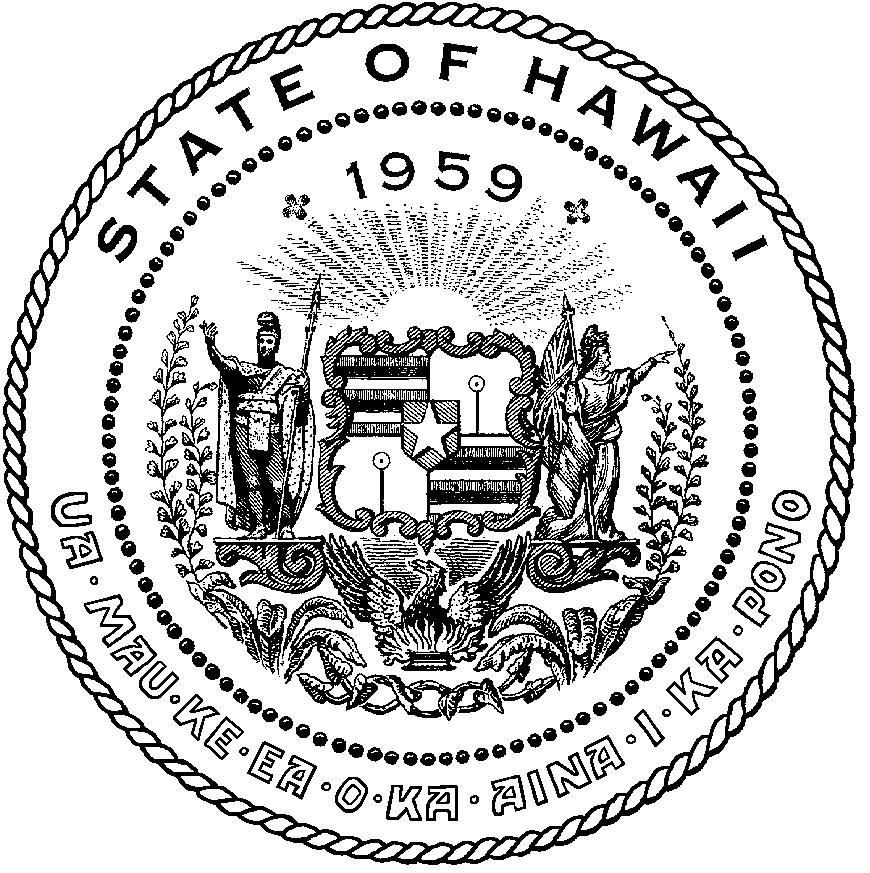 CURT T. OTAGUROCOMPTROLLERAUDREY HIDANODEPUTY COMPTROLLERSTATE OF HAWAIIEnhanced 911 Board MeetingFriday, October 21, 20229:00 am – 12:00 pm